Reversing Insulin Resistance & Pre-Diabetic/Type II Diabetes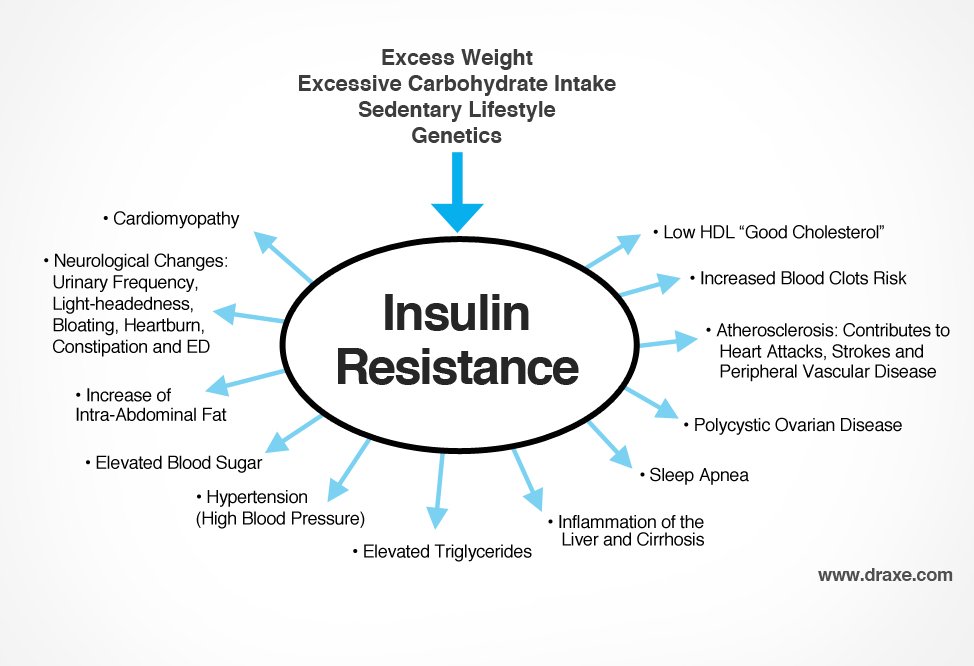 Foods You Must Remove/Reduce to Reverse Diabetes NaturallyRefined sugarGrainsConventional cow’s milk (A1 cow’s milk)AlcoholTop Foods to Cure DiabetesHigh fiber foods help slow down glucose absorption. Aim for at least 30g of fiber per day from vegetables, avocados, berries, nuts, and seeds. Fiber Powder (10 g) Fiber from vegetables and seeds can control blood glucose. I recommend finding a supplement that contains sprouted chia and flaxseeds.Foods high in chromium   Broccoli, raw cheese, green beans and grass-fed beef are all high in chromium, however broccoli has the highest amounts by far.Foods with a low glycemic load Low glycemic foods include vegetables, nuts, seeds, avocados, coconut, organic meat, eggs, wild caught fish and raw pastured dairySupplements for Balancing Blood SugarHighlighted supplements are my first ones I start out with!!Common NameCommon Use For/MOADoseCinnamonpotent antioxidant improves insulin sensitivity by activating insulin receptors reduces Cholesterol & Triglycerides¼ to ½ teaspoon water-soluble cinnamon extract (or the supplement equivalent) twice a day or 2 tsp dailyVitamin Epotent antioxidant It improves glucose control and protects blood vessels and nerves from free radical damage400-800 IU/day (take only natural form d-alpha-tocopherol or d-alpha-tocopherylural) B-6 & B-12support nerve health, reduce neuropathyB-6 50-100 mg QDB-12 150-1000 mcg QDB7 Biotin
manufactures and utilization of protein, fats, and carbohydratesBiotin 300mcg/dayB1 (benfotiamine)prevents the formation “advanced glycation end products” (AGE’s) and helps reverse (AGE) related damageimproves nerve function, circulation300 mg/dayVitamin C (ascorbate)lowers levels of sorbitol reduces damage to cells in the eyes, kidneys, and nerves1000-5000 mg/dayVitamin D3boost production of antimicrobial peptides called cathelicidins, which destroy viruses, bacteria, and other germsimportant role in helping your body process glucose5000 IU/dayMagnesiumenergy production and protein synthesis, cellular replication, and DNA productiondecreases insulin resistance500-1000 mg/day (threonate, glycinate & malate)Vanadiummimics insulin in the body and helps maintain normal blood sugar levelsessential in formation of bone and teeth100 mg/day (vanadyl sulphate)Chromiumimproves the action of insulin and helps move glucose and other nutrients into the cells500-1000 mcg (chromium picolinate)/dayBerberine (plant alkaloid)stimulates the uptake of glucose into the cells, improves insulin sensitivity, and reduces glucose production in the liver1500 mg/dayGymnema sylvestre (extract from the leaves of a climbing plant) slows the transport of glucose from the intestines to the bloodstream200-400 mg/dayBanaba leaf extractcontains colosolic acid which promotes glucose transport into cells3 mg/dayResveratrolits positive effects on the sirtuin family of   enzymesfacilitate DNA repairprotects against oxidative stressreduce inflammationincrease insulin sensitivity100–250 mg/day (standardized extract of trans-resveratrol)Alpha-lipoic acid (ALA)one of the most powerful antioxidants out there for fending off the harmful free radicals that can attack your blood vessels Improves insulin sensitivity and reduces symptoms of neuropathy600-1200 mg/dayOliginolform of lychee fruit that improves microcirculation, stimulating blood flow to extremities50 mg/dayExercising Balances Your Blood SugarExercising Balances Your Blood SugarExercising Balances Your Blood Sugar